KLASA: 132-01/18-01/1URBROJ: 2115/03-03-18-5Podravska Moslavina, 24. prosinca 2018. godine	Temeljem članka 6. Zakona o poticanju zapošljavanja („Narodne novine“, broj 57/12 i 120/12 i 16/17), članka 93. Zakona o službenicima i namještenicima u lokalnoj i područnoj (regionalnoj) samoupravi (Narodne novine, broj 86/08, 61/11-u nastavku teksta: ZSN) i članka 44. Statuta Općine Podravska Moslavina (Službeni glasnik broj 1/18), nakon provedenog testiranja i intervjua kandidata, općinski načelnik Općine Podravske Moslavine, 24. prosinca 2018. godine donosiO D LUKUo odabiru kandidata za stručno osposobljavanje za radbez zasnivanja radnog odnosaČlanak 1.	Nakon objavljenog Javnog poziva na stranicama Hrvatskog zavoda za zapošljavanje, na Internet stranicama Općine Podravske Moslavine i na oglasnoj ploči Općine Podravske Moslavine, te nakon postupka odabira kandidata za stručno osposobljavanje za rad bez zasnivanja radnog odnosa na radnom mjestu administrativni referent, u trajanju od 12 mjeseci, u punom radnom vremenu, izabrana je:	1. Manuela Kupanovac, Jorgić 29, 31 530 Podravska Moslavina.Članak 2.	Nakon dobivanja Obavijesti o pozitivnoj suglasnosti Hrvatskog zavoda za zapošljavanje izabrana kandidatkinja će o istoj biti obaviještena, te će se nakon toga sa izabranom kandidatkinjom iz Članka 1. ove Odluke sklopit Ugovor o stručnom osposobljavanju za rad bez zasnivanja radnog odnosa i kandidatkinja Manuela Kupanovac će započet s obavljanjem stručnog osposobljavanja za rad bez zasnivanja radnog odnosa u Općini Podravska Moslavina.Članak 3.	Ova Odluka stupa na snagu danom donošenja i objaviti će se na internet stranicama Općine Podravska Moslavina, www.podravskamoslavina.hr.ObrazloženjeNa temelju odredbi Zakona o poticanju zapošljavanja i na temelju suglasnosti Hrvatskog zavoda za zapošljavanje Općina Podravska Moslavina je raspisala Javni poziv za prijam na stručno osposobljavanje za rad bez zasnivanja radnog odnosa na vrijeme od jedne godine.Formalnom uvjetu natječaja su zadovoljile i pristupile su  pisanoj provjeri:Manuela Kupanovac, Jorgić 29, 31 530 Podravska MoslavinaTerezija Živković, J.J. Strossmayera 112, 31 530 Podravska MoslavinaNa pisanoj provjeri i Intervju su pristupili slijedeći kandidati:Između prijavljenih kandidata, te nakon obavljenog testiranja i intervju utvrđeno je da odabrana kandidatkinja Manuela Kupanovac udovoljava formalnim uvjetima natječaja i nema zapreka za njezino zapošljavanje, te je stoga odabrana.Ukoliko izostane pozitivna ocjena Hrvatskog zavoda za zapošljavanje ugovor o stručnom osposobljavanju za rad bez zasnivanja radnog odnosa na vrijeme od jedne godine neće se zaključivati i cijeli će se javni poziv za prijam na stručno osposobljavanje za rad bez zasnivanja radnog odnosa na vrijeme od jedne godine kao i Odluka o odabiru kandidata za stručno osposobljavanje za rad bez zasnivanja radnog odnosa poništiti.										OPĆINSKI NAČELNIK										        Zdravko ŠimaraDOSTAVITI:1. Hrvatski zavod za zapošljavanje, Ulica kneza Trpimira 2, 31 000 Osijek2. Manuela Kupanovac, Jorgić 29, 31 530 Podravska Moslavina3.Terezija Živković, J.J. Strossmayera 112, 31 530 Podravska Moslavina4. Pismohrana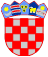 REPUBLIKA HRVATSKAOSJEČKO-BARANJSKA ŽUPANIJAOPĆINA PODRAVSKA MOSLAVINAOPĆINSKI NAČELNIKRedni brojIME I PREZIME Mjesto stanovanjaBODOVIBODOVIUKUPNORedni brojIME I PREZIME Mjesto stanovanjaPismena provjeraIntervjuUKUPNOManuela KupanovacJorgić 2931 530 Podravska Moslavina6/108/1014Terezija ŽivkovićJ.J. Strossmayera 11231 530 Podravska Moslavina6/104/1010